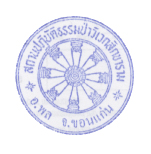         ขอเชิญร่วมถวายผ้าป่าสามัคคี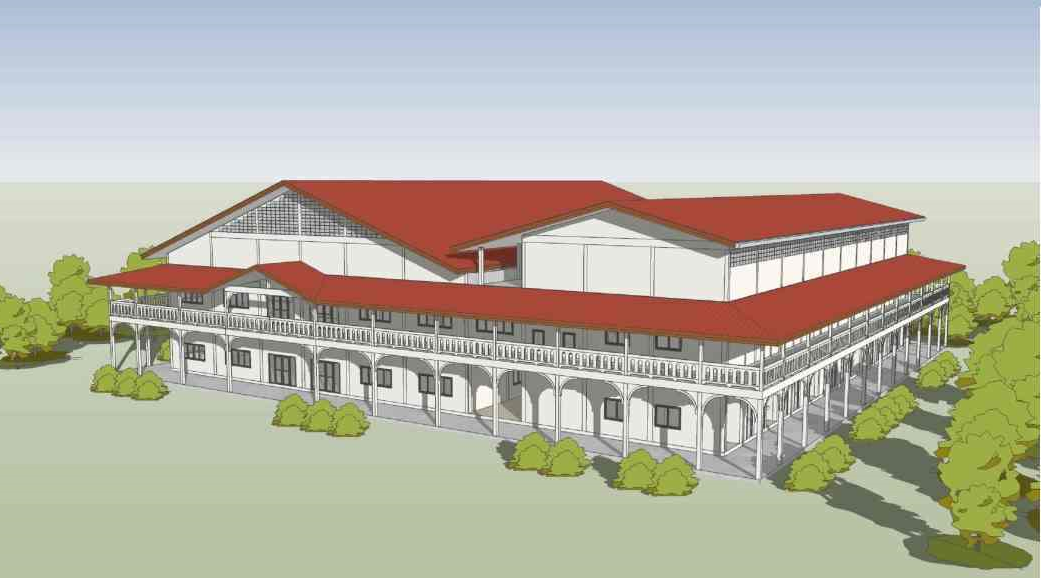    สร้างศาลาปฏิบัติธรรม รวมใจสามัคคีณ สถานปฏิบัติธรรมป่าวิเวกสิกขาราม  อ.พล  จ.ขอนแก่น	วันอาทิตย์ที่ ๓ พฤษภาคม พ.ศ. ๒๕๖๓  เวลา ๑๑.๐๐ น.        เนื่องในโอกาสเทศกาลวิสาขบูชา  เป็นวันที่พระพุทธเจ้า ประสูติ ตรัสรู้ ปรินิพพาน ๓ วาระเวียนมาตรงกัน  ซึ่งเป็นวันที่ชาวพุทธทั่วโลก  ได้น้อมรำลึกถึงและปฏิบัติบูชา  ด้วยเหตุนี้สถานปฏิบัติธรรมป่าวิเวกสิกขาราม  จึงขอเชิญพุทธบริษัททุกท่าน ร่วมบำเพ็ญกุศล ทาน ศีล ภาวนา ที่บ้าน  และร่วมเป็นเจ้าภาพสร้างศาลาปฏิบัติธรรมรวมใจสามัคคี น้อมถวายเป็นพุทธบูชาแด่พระพุทธเจ้าทุกพระองค์                    ขออานุภาพสมเด็จพระพุทธเจ้าองค์ปฐมสิขีทศพลที่ ๑  พระพุทธเจ้าทุกพระองค์  พระปัจเจกพุทธเจ้า  พระรัตนตรัย  อำนาจบุญกุศลที่ได้ทำในครั้งนี้  ขอให้ภัยพิบัติอันตรายทั้งปวง  ภัยแล้งรวมทั้งโรคระบาด Covid-19 สลายไป  เศรษฐกิจประเทศผ่านพ้นช่วงยากลำบาก  ขอให้ประชาชนทั้งหลาย มีจิตเป็นกุศล มีสัมมาทิฏฐิ มีสติในการดำรงชีวิต ไม่เบียดเบียนตนและผู้อื่น และขอให้ท่านทั้งหลายพ้นจากกองทุกข์  เข้าถึงพระนิพพาน.                                      คณะพุทธบริษัทสมเด็จพระพุทธเจ้าองค์ปฐมสิขีทศพลที่ ๑กำหนดการวันที่  ๑ พ.ค. ๖๓ - ๖ พ.ค. ๖๓ ปฏิบัติธรรมที่บ้าน ในโอกาสวันวิสาขบูชา (เนื่อง Covid-19 ระบาด)วันที่  ๓ พ.ค. ๖๓   เวลา ๙.๐๐ น.    ตั้งกองผ้าป่าสามัคคีสร้างศาลาปฏิบัติธรรม                                เวลา ๑๑.๐๐ น. ถวายภัตตาหารเพล  ถวายผ้าป่าสามัคคีฯ (ผู้แทนที่อยู่วัดถวาย)                   กรวดน้ำอุทิศบุญกุศล  ให้ญาติทุกภพทุกชาติ  เปรต  สัมภเวสี                   เทวดา  พรหม ทั้ง ๓ โลก และอธิษฐานขอพรพระ    (เริ่มถ่ายทอดสดทางออนไลน์ ๑๑.๓๐ น. ร่วมถวายผ้าป่า กรวดน้ำอุทิศ และอธิษฐานขอพรพระ)                  หมายเหตุ  ท่านที่ไม่สามารถมาร่วมงานได้   สามารถโอนปัจจัยเข้าบัญชี   1.พระวิชัย ศิริผลหลาย  ธ.ทหารไทย  บัญชีฝากไม่ประจำ  สาขาบ้านไผ่    เลขที่ 384-2-38156-22.พระวิชัย  ศิริผลหลาย   ธ.ไทยพาณิชย์  บัญชีออมทรัพย์  สาขาเมืองพล  เลขที่  792-213143-4     และกรุณาแจ้งให้ทราบด้วย  เพื่อจะได้นำปัจจัยเข้ากองผ้าป่า  ที่เบอร์โทรแม่ชีรุ่ง 08-4603-0946  